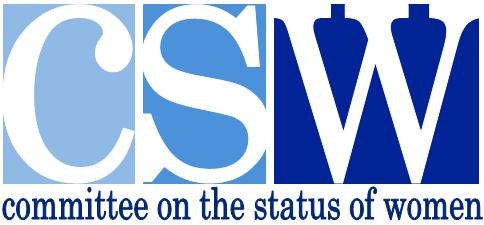 All University Committee on the Status of WomenApril 7, 20151:00-2:00 p.m.Skutt 104MinutesPresent:  Michele Bogard, Jeff Branstetter, Sue Chamberlin, LeeAnn Crist, Beverly Doyle, Lori Gigliotti, Patty Hall, Carol Houser, Lindsay Johnson, Brandy Menaugh, Susan Naatz, Taunya Plater, Meghan Potthoff, Allison Taylor, Tami Thibodeau, Amy Turbes, Katie Wadas Thalken, Deb WardAbsent:  Cynthia Adams, Virginia Barak, Roselyn Cerutis, Amanda Drapcho, Nalini Govindarajulu, Meagan Grant, Meg Maynard, Desiree Nownes, Robyn Teply, Kari Watts, Sandi Woods, Jocelyn Wu, Deniz Yilamzer-HankeWelcome – Katie Wadas-Thalken Approve minutes of the March meetingApprovedPlease email Amanda if your attendance for March was incorrect.Treasurer report – Taunya PlaterWorking on finalizing this year’s expensesWill have around $1500 roll over to 2015-2016Like to have some rollover since we do not typically get our deposit until late August or early September.Other Exec Board BusinessKatie, Taunya, and Allison (along with a Graduate Student Government rep) are working on a student parental leave policy.There was a suggestion to make sure this stays connected with CSW.We will continue to share updates on this as we work on it over the summer.Dr. Michele Bogard will also serve as a resourceElectionsVice ChairDesiree Nownes nominated by Tami ThibodeauTami Thibodeau nominated by LeeAnn CristTami won the election.TreasurerSue Chamberlain nominated by Taunya PlaterSue was approved.SecretaryCarol Houser nominated by Taunya Plater and Michele Bogard.Carol was approved.Congratulations! A transition meeting will be scheduled shortly.SubcommitteesSpecial Projects-Patricia HallDone for the yearMLSE Award and Luncheon – Lindsay Johnson and Katie WadasCommittee met recently to evaluate the luncheon and create recommendations for next yearLooking at ideas for re-integrating multimedia videos or slideshowsMaybe a student intern through the Journalism, Media, and Computing departmentOther committee members agreed they would like to see a multimedia elementProfessional Development – Michele BogardWomen in Faith luncheon was very successfulHad good feedback on evaluation and had many people attend who had not previously attended a CSW event.Well-Being-Deb Ward and Jeff BranstetterThey have not met since Dr. Kirby’s presentation.Looking at ideas for next yearPossibly something on work place relaxation or working with OT department to do workspace analysesJeff made an announcement about how the working from home policy is in place. Talk to him if you want to learn more.Jeff wanted to make the committee aware that he received an anonymous letter about people bringing their children to work on a consistent basis and then asking colleagues to watch the kids while they are in meetings. CSW members should be aware that this is a concern.Chairs or co-chairs for next year – LeeAnn CristSubcommittees should be thinking about who will serve as chairs next year and let LeeAnn know.Reminder from Katie to submit annual report by May 1.Office of Equity and Inclusion –Allison Taylor and Lauren PilnickApril is Sexual Assault Awareness MonthApril 23 is a denim day for sexual assault awareness, followed by Take Back the Night that eveningGreen Dot training coming upFilm Streams showing documentary called Hunting Ground, April 20. Allison will be on panel afterwards.Eileen B. Lieben Center for Women Report – Dr. Michele BogardWomen’s History Month was successful in MarchElect Her program with AAUW was successfulNew student leaders startingAmanda Drapcho, current director, will be leaving at the end of the school year. Currently looking for new RD of McGloin and Lieben Director.Child Development Center Report—Carol HouserApril is the Month of the Child and various programs will be held at the CenterThere will be some openings in the fallInfant room being remodeled so they will be able to take a few more infants => coming soon!WIMS- Dr. Roselyn CerutisNo report.Women’s Athletics-Brandy MenaughApril 25 will be a faculty/staff appreciation softball game (free tickets!)Spring sports are underwayLeaders for Life luncheon May 1Old BusinessNew BusinessLeaders for Life LuncheonCSW will purchase 4 tickets. Please let Katie know if you would like to attend.Next CSW Meeting: Tuesday, May 5, 12:30 p.m., lunch served, meeting starts at 1 p.m., Skutt 104	Lunch will be served to celebrate the end of the year! 